Číslo objednávky (reference)OBJ 64/010/2021OdběratelVystavena vPrazeDne25.01.2021AdresátJindřich Kutílek286 01 Čáslav-Nové MěstoNárodní zemědělské muzeum, s.p.o.Kostelní 44, 170 00 Praha 7IČ: 75075741, DIČ: CZ75075741IČO: 18606130PříjemceNárodní zemědělské muzeum, s.p.o.Kostelní 1300/44, 170 00 Praha 7 - HolešoviceDodavatel je plátcem DPHVyřizujeÚtvarTermín dodávkyPotvrzenou objednávku vraťte obratemSekcemuzeologie05.02.2021Jedn.cenabez DPHSazbaDPHJedn.cenas DPHCenabez DPHCenas DPHNázev zboží/službyMnožstvíDobrý den, objednáváme uVás stěhování dle cenovénabídky z 19.1.2021.Děkujeme1,0081.400,00 Kč 21% 98.494,00 Kč  81.400,00 Kč  98.494,00 KčCelkem bez DPHCelkem DPHCelkem s DPH81.400,00 Kč17.094,00 Kč98.494,00 KčDodavatel bere na vědomí, že tato písemná smlouva bude v souladu se zákonem č. 340/2015 Sb., zákon oregistru smluv, zveřejněna v registru smluv.Splatnost faktury je 30 dní od jejího doručeníAkceptace objednávky - souhlasím, že požadovanébude dodáno ve sjednaném rozsahu, kvalitě a čase.Datum a podpis dodavatele: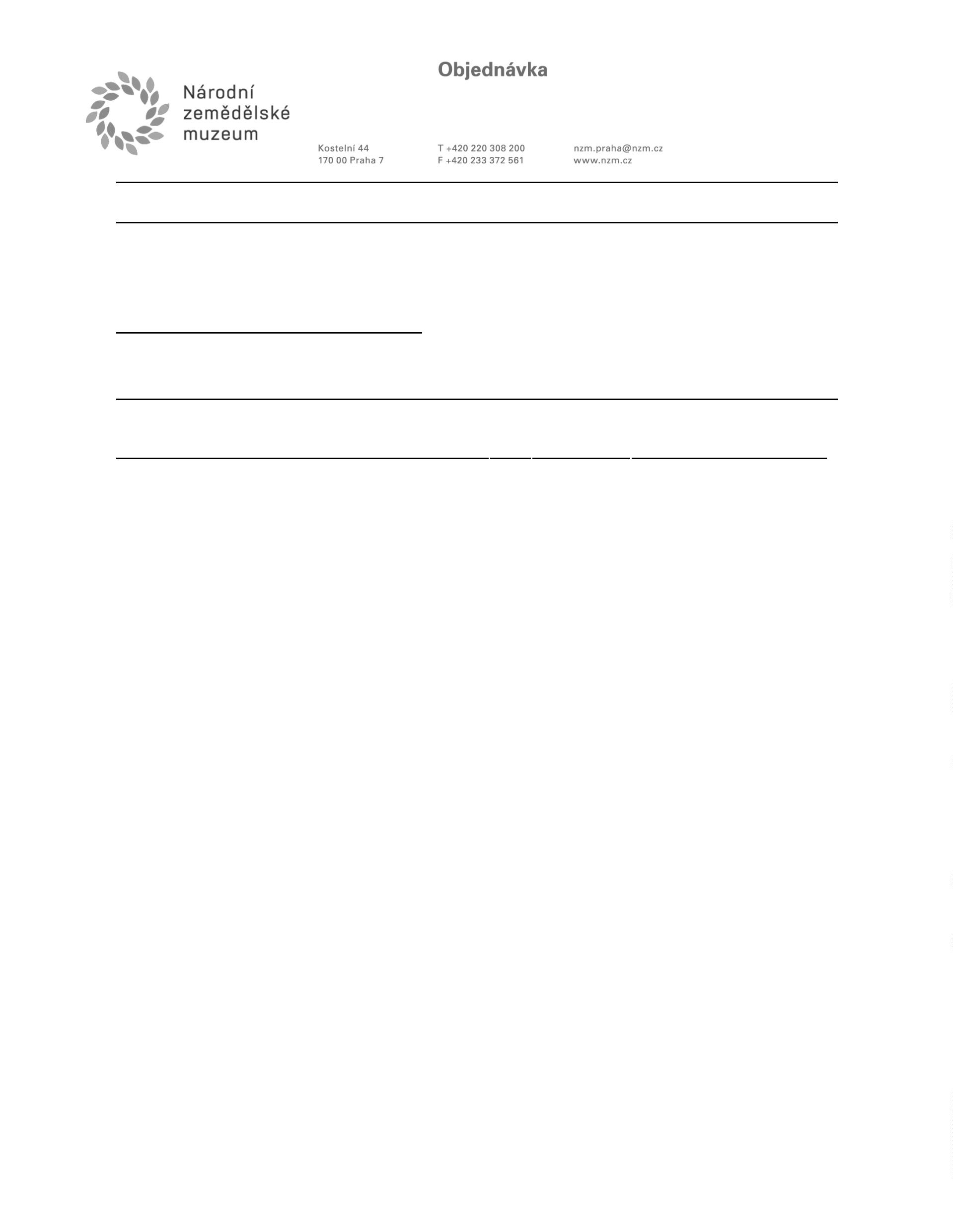 